Тема урока:  Умножение на 9. Повторение.Цель: активизирование работы по запоминанию таблицы умножения числа 9, совершенствование  ЗУН.Задачи урока: Регулятивные УУД:Закрепить знание таблицы умножения на 9; повторить правила порядка выполнения  арифметических действий; закрепить умение распознавать геометрические фигуры.Познавательные УУД:Развивать коммуникативные способности учащихся; развивать умение анализировать, обобщать, делать выводы, развивать логическое мышление, память, произвольное внимание, речь учащихся; расширять кругозор.Коммуникативные УУД:Формировать навыки самостоятельной работы; контролировать свои действия в коллективной работе.Личностные УУД:Повысить мотивацию обучения, воспитывать интерес к предмету, чувство доброжелательности.Оборудование:        учебник  «Математика.  2 класс» ( авт. Истомина Н. Б.); карточки для дифференцированной самостоятельной работы, листы для рефлексии.№ п/пЭтапы урокаДеятельность учителяДеятельность ученика2Мотивация учебной деятельности Мы приветствуем гостей,Дорогих учителей,Всех знакомых, незнакомых, И серьезных, и веселых.И сегодня второй классНа урок позвал всех Вас.3Актуализация знаний - Сегодня на уроке математики я предлагаю вам работать по следующему плану:НАСТРОИМСЯЧТО МЫ ЗНАЕМСЮРПРИЗЗАКРЕПЛЯЕМВСПОМИНАЕМПервый этап позволит нам настроиться на работу.Второй этап – покажет, что мы уже с вами знаем.Третий – это сюрприз для вас.На четвертом этапе закрепим полученные знания.А на пятом – подведем итог урока.4Устный счёт. 1 ЭТАП – НАСТРОИМСЯ1 ЭТАП – НАСТРОИМСЯНа доске числа (4     36     81     18     45     42    27    72    60     54     63     53)- Какое число лишнее? Почему? (Лишние числа убираются)- Что общего в оставшихся числах?- Назовите числа в порядке возрастания (убывания).(4 – однозначное 42 – большого размера60 – в разряде единиц 053 – красного цвета)(Это результаты таблицы умножения числа 9, это двузначные числа.)5Постановка учебной задачи- Как вы думаете, над, чем мы будем продолжать работать?- Сегодня на уроке мы закрепим знания таблицы умножения числа 9. Посмотрим, насколько хорошо вы ее запомнили и как она поможет нам при выполнении заданий.- Настроились на работу? Откройте тетради и запишите число, классная работа.(Мы будем работать с таблицей умножения числа 9.)(Да)6Повторение изученного материала2 этап - ЧТО МЫ ЗНАЕМ- Переходим к следующему этапу – ЧТО МЫ ЗНАЕМ.- На этом этапе мы повторим все, что знаем о таблице умножения числа 9.- С таблицы и начнем.На доске таблица с пропущенными цифрами.*х2=*89х*=2*9х4=**9х*=*59х6=**9х*=*39х*=7**х9=*1- Некоторые цифры в таблице стерты. Нужно восстановить запись и попытаться объяснить, почему именно эта цифра здесь должна быть.- Подведем итог. Правильно ли мы выполнили задание? Проверьте по таблице на тетради.- Какие закономерности встречаются в данной таблице?- Выполняя это задание, вы показали, что с таблицей умножения числа 9 вы хорошо знакомы. А для чего нужно ее знать?(Дети выходят к доске и записывают по одной пропущенной цифре. Возможные варианты объяснения:1 множитель – одинаковый – 9; если сложить цифры в значениях произведений, то получится 9; чтобы получить 45 – нужно 9 умножить на 5)сверху вниз значение произведения увеличивается на 9, а снизу вверх – уменьшается;если сложить цифры десятков и единиц, то получится 9;(Для удобства и быстроты вычислений)7 Знакомство с новым способом запоминания таблицы числа 9.3 этап-сюрприз- Какой же СЮРПРИЗ  вас ждет?- Еще давным-давно люди открыли одну хитрость – таблицу умножения числа 9 на пальцах. Сейчас и вы узнаете этот секрет. Положите обе руки на стол.  У каждого пальца (слева направо) свой порядковый номер.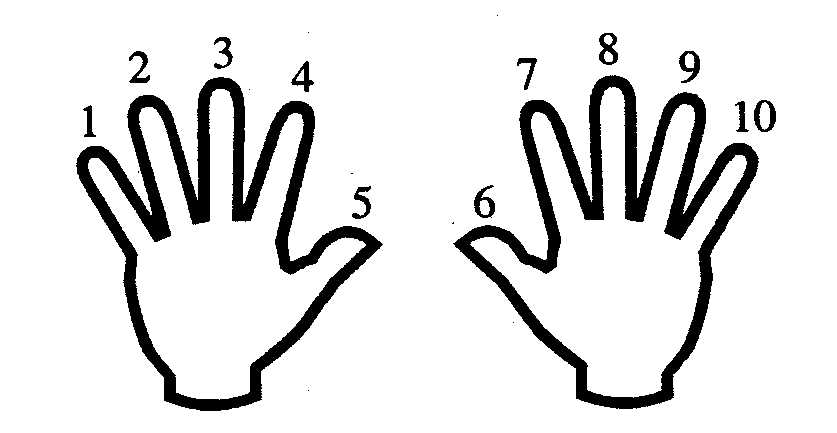 Чтобы умножить 9 на какое либо число, достаточно загнуть палец с таким номером. Перед вами ответ: количество пальцев слева – показывает число «десятков», а количество пальцев справа – число «единиц».Например, мы хотим  умножить   9 на 3. Загибаем   третий палец. Слева остаётся 2 пальца = 2 десятка. Справа остаётся 7 пальцев = 7 единиц. Ответ: 27.- Потренируемся? (Дети работают в парах: называют друг другу случаи из таблицы и вычисляют результат с использованием данного приема)- Понравился сюрприз?- Когда эти знания смогут вам пригодиться? (Когда забыли результат или сомневаемся в правильности)8ФизкультминуткаПрежде чем перейти к следующему этапу работы, давайте немного отдохнем.Раз — мы встали, распрямились.Два — согнулись, наклонились.Три — руками три хлопка.А четыре — под бока.Пять — руками помахать.Шесть — на место сесть опять.9Закрепление.4 этап-закрепляем- Переходим к следующему этапу – ЗАКРЕПЛЯЕМ.На этом этапе урока мы будем выполнять задания, которые помогут нам закрепить знания о  таблице умножения числа 9. И посмотрим, помогут ли эти знания выполнить задания правильно и быстро.- Первое задание. Выполняя это задание, мы поработаем над закреплением знаний умножения. Открываем учебник на стр.58 №189.1 ряд-1 столбик2 ряд-2 столбикДети обмениваются работами и осуществляют проверку карандашом и ставят отметку- Второе задание. Это задача. Решая ее, мы повторим, что вы знаете о ломаных линиях. Интересно, поможет ли нам таблица умножения?- Начертите в тетради ломаную линию, состоящую 4  одинаковых звеньев. Длина каждого звена 9 см. Вычислите длину этой ломаной линии.- Почему можно записать решение двумя разными выражениями? - Какая из записей помогает быстрее решить задачу? - Когда длину ломаной можно вычислить умножением? - Итак. Данное задание показало, что вы знаете, что такое ломаная линия, умеете ее чертить и вычислять длину.- Помогла ли нам таблица справиться с данным заданием? (Да)- Нужно ли знать таблицу умножения? (Да)9х4, 9+9+9+9(Длина ломаной – сумма длин всех звеньев. Сумму одинаковых слагаемых можно заменить умножением.)(Умножение)10Итог урока. Рефлексия5 этап-вспоминаем- Переходим к последнему этапу нашего урока – ВСПОМИНАЕМ.- Вспомним все, чем занимались на уроке и подведем итог.- Над чем работали на уроке?-Какие задания вам показались особенно интересными?- Давайте ещё раз проговорим таблицу умножения числа 9.У вас на парте лежит листочек с звёздочкой. Раскрасьте эту звёздочку так:Красный - все понял на урокеЗелёный - затрудняюсь, есть еще вопросыСиний - ни чего не понял11ЭТАП ИНФОРМИРОВАНИЯ О Д/З И ИНСТРУКТАЖ О ЕГО ВЫПОЛНЕНИИ.- Дома я предлагаю вам задание, при выполнении которого вам понадобятся знания таблицы умножения числа 9.  Это задание в учебнике на стр.58  №191. Откройте учебники. Какие вопросы по выполнению данного задания у вас есть?